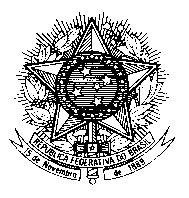 Misión Permanente de Brasil ante las Naciones Unidas en GinebraConsejo de Derechos HumanosMecanismo de la Revisión Periódica Universal – 28ª SesiónRevisión de GUATEMALA8 Noviembre de 2017Señor Presidente,Me complace darle la bienvenida a la delegación de Guatemala en el marco del tercer ciclo del Examen Periódico Universal. Saludamos los esfuerzos del gobierno para asegurar el goce de los derechos humanos por todos los ciudadanos y ciudadanas. Felicitamos Guatemala por los avances institucionales para la prevención y el enfrentamiento de la trata de personas, así como para ofrecerles la debida atención a las víctimas. Felicitamos también la oficialización de la Política Pública para la Convivencia y la Eliminación del Racismo y la Discriminación Racial.Con espíritu constructivo, Brasil presenta las siguientes recomendaciones:1. Adoptar legislación para tipificar como acto punible toda difusión de ideas basadas en la superioridad o el odio racial, toda incitación a la discriminación racial o todo acto de violencia con motivación racial; y2. Fortalecer las medidas de prevención, protección y rehabilitación de mujeres y niñas víctimas de la violencia sexual, por medio de servicios psicosociales, jurídicos y de salud especializados.Asimismo, Brasil sugiere que Guatemala adopte medidas eficaces para proteger la vida y la integridad física de las personas lesbianas, gays, bisexuales, transgéneros e intersexuales.Gracias.(185 palabras)